§10.  Education Research InstituteThe Education Research Institute, referred to in this section as the "institute," is established to collect and analyze education information and perform targeted education research for the Legislature.  The institute shall create and maintain an information system that tracks important early care and education data for public preschool programs, kindergarten and grades one to 12.  The institute shall also conduct exploratory, long-term research on education issues.  [PL 2009, c. 540, §1 (AMD).]1.  Legislature to contract with university.  The Legislature, through the joint standing committee of the Legislature having jurisdiction over education matters, shall contract with the University of Maine System to establish and maintain the institute.  Personnel coordinating the work of the institute must be appointed by the University of Maine System in consultation with the Legislature and those personnel shall consult with and act on behalf of the Legislature, performing such data collection, analysis and research as the Legislature may require.[PL 1995, c. 395, Pt. J, §1 (NEW).]2.  Steering committee.  The Education Research Institute Steering Committee, referred to in this section as the "steering committee," is established to advise the Legislature and the University of Maine System on all matters related to the institute.  Steering committee members must be appointed by the joint standing committee of the Legislature having jurisdiction over education matters for a term of 2 years.  The steering committee shall meet at least 4 times each year and must include one member of each of the following:A.  The joint standing committee of the Legislature having jurisdiction over education matters;  [PL 1995, c. 395, Pt. J, §1 (NEW).]B.  The Department of Education;  [PL 1995, c. 395, Pt. J, §1 (NEW).]C.  The State Board of Education;  [PL 1995, c. 395, Pt. J, §1 (NEW).]D.  The University of Maine System;  [PL 1995, c. 395, Pt. J, §1 (NEW).]E.  The Maine School Management Association;  [PL 1995, c. 395, Pt. J, §1 (NEW).]F.  The Maine Education Association;  [PL 1995, c. 395, Pt. J, §1 (NEW).]G.  The Maine Municipal Association;  [PL 2021, c. 293, Pt. A, §23 (AMD).]H.  The Maine Principals Association; and  [PL 2021, c. 293, Pt. A, §24 (AMD).]I.  The Maine Children's Cabinet Early Childhood Advisory Council.  [PL 2019, c. 450, §14 (AMD).]The steering committee shall elect a chair from among its members to serve a term of 2 years.[PL 2021, c. 293, Pt. A, §§23, 24 (AMD).]3.  Location and access.  The education information system and research results gathered pursuant to this section must be maintained by the institute at the University of Maine System.  The education information system and research results must be available for use by any interested group or individual in the form available from the institute.[PL 1995, c. 395, Pt. J, §1 (NEW).]SECTION HISTORYPL 1995, c. 395, §J1 (NEW). PL 2009, c. 540, §§1-4 (AMD). PL 2019, c. 450, §§12-14 (AMD). PL 2021, c. 293, Pt. A, §§23, 24 (AMD). The State of Maine claims a copyright in its codified statutes. If you intend to republish this material, we require that you include the following disclaimer in your publication:All copyrights and other rights to statutory text are reserved by the State of Maine. The text included in this publication reflects changes made through the First Regular and First Special Session of the 131st Maine Legislature and is current through November 1, 2023
                    . The text is subject to change without notice. It is a version that has not been officially certified by the Secretary of State. Refer to the Maine Revised Statutes Annotated and supplements for certified text.
                The Office of the Revisor of Statutes also requests that you send us one copy of any statutory publication you may produce. Our goal is not to restrict publishing activity, but to keep track of who is publishing what, to identify any needless duplication and to preserve the State's copyright rights.PLEASE NOTE: The Revisor's Office cannot perform research for or provide legal advice or interpretation of Maine law to the public. If you need legal assistance, please contact a qualified attorney.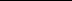 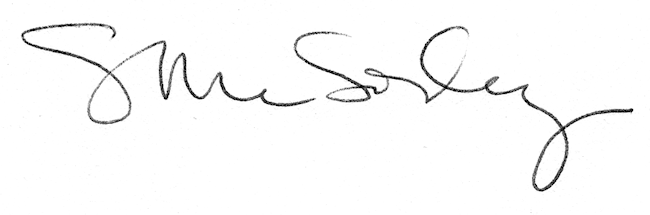 